St. Illtud’s WalkThis is a 64 mile long distance trail and was devised and inaugurated in 1994 by the late Colin Davies, a member of Llanelli Ramblers.  It begins in    and passes through three counties to finish in . Colin wrote a guide book which was illustrated by his friend Corris Edwards but the guide book is out of print. This website information and maps of the route supersede the guide book. The walk takes its name from St.Illtyd’s Church in Pembrey using the alternative spelling for St.Illtud. He was a pioneer of monastic life in Wales by setting up a monastery in Llantiwt Major (Llanilltud Fawr).In 2014 a working group was set up by a member of Swansea Ramblers and in conjunction with Llanelli and Neath Port Talbot Ramblers and Carmarthenshire, Swansea and Neath Port Talbot councils. The aim was to review, revise and improve the existing route. Path improvements have been made and new signage installed. This has been funded from several sources including through the Swansea Rural Development Plan, Natural Resources Wales Rights of Way Improvement grants and local authority contributions.As this is a linear walk it is suggested that the following sections or a combination of them are used starting from west to east GR=Grid Reference:Pembrey Country Park GR SN 402 000 to  Furnace GR SN 503 01312 miles.Furnace GR SN 503 013 to  Pontarddulais GR SN 589 0379- 9 milesPontarddulais GR SN589037to  Penlle’r Castell GR SN 665 095-8.5 milesPenlle’r Castell GR SN665095 to Pontardawe  GR SN 722 039- 10 milesPontardawe  GR SN 722 039 to  Resolven GR SN 826 030- 9.5milesResolven GR SN 826 030 to Afan Forest Park Visitor Centre GR SS 821 951- 9 milesAfan Forest Park Visitor Centre GR SS 821 951 to Margam Park GR SS 799 863-12.5 miles.Public TransportIt is possible to use public transport for most sections either entirely or in conjunction with the use of a car. For public transport information contact Traveline Cymru https://www.traveline.cymru or tel. 0800 464 00 00.Ordnance Survey MapsIt is recommended that you obtain the following 1:25,000 scale Explorer maps before walking the route: 178 Llanelli & Ammanford, 165 Swansea, Neath, Port Talbot and 166 Rhondda and Merthyr Tydfil. Please note that the route shown on this website is the most up to date. As changes have been made to the original route this may not yet be reflected in the OS maps.Overnight AccommodationInformation about accommodation can be obtained from these websites:      http://www.discovercarmarthenshire.com/, www.swansea.gov.uk/visitswanseabay, and http://www.visitnpt.co.uk/. DisclaimerThe information here is believed to be correct as at May 2017. If you find any errors or outdated information please contact Richard Beale Swansea Ramblers Publicity Officer publicity@swansearamblers.org.uk.AcknowledgementsThe following people have helped to prepare this revised route: Roger Button (Pitton Cross Caravan and Camping Park), Terry Griffiths (Neath Port Talbot Ramblers). John Maudsley, Jeff Davies and Paul Barrett (Llanelli Ramblers), Andrew Morgan and Richard Beale (Swansea Ramblers), Dan Pearce (Carmarthenshire County Council), Chris Dale (City and County of Swansea), Lee Barrett (Neath Port Talbot County Borough Council) and James Roseblade (Natural Resources Wales). Funding for this project has come from Ramblers Cymru, the Wales Rural Development Plan and Natural Resources Wales.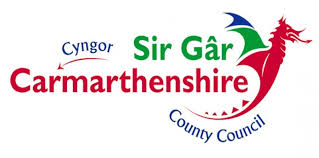 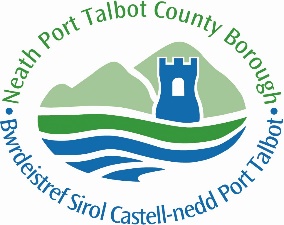 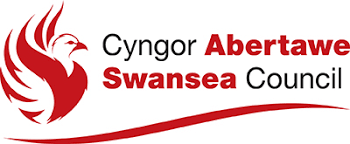 the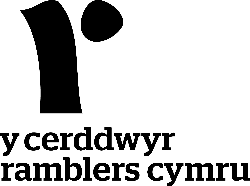 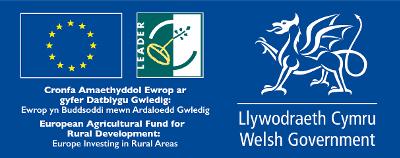 